Rentrée 2021PPRO MS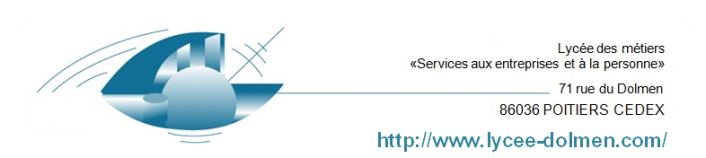 1 BAC PRO Lycée des Métiers « LE DOLMEN »Liste des manuels Scolaires1 BAC PRO Lycée des Métiers « LE DOLMEN »Liste des manuels ScolairesDisciplinetitreISBNAuteur 1Auteur2EditeurPrix publicDisciplinetitreISBNAuteur 1Auteur2Editeur(Sans remise)MathématiquesCalculatrice : CASIO GRAPH 25 +ECalculatrice : CASIO GRAPH 25 +ECalculatrice : CASIO GRAPH 25 +ECalculatrice : CASIO GRAPH 25 +ECalculatrice : CASIO GRAPH 25 +ECalculatrice : CASIO GRAPH 25 +ECalculatrice : CASIO GRAPH 25 +ECalculatrice : CASIO GRAPH 25 +ECalculatrice : CASIO GRAPH 25 +ECalculatrice : CASIO GRAPH 25 +EMathématiquesPAS DE MANUELPAS DE MANUELPAS DE MANUELPAS DE MANUELPAS DE MANUELPAS DE MANUELPAS DE MANUELPAS DE MANUELPAS DE MANUELPAS DE MANUELLettresCinq nouvelles réalistesCinq nouvelles réalistes978-2-210-75561-1Guy de MaupassantGuy de MaupassantGuy de MaupassantLivre de pocheMagnard. Classiques et Patrimoine2,95 €2,95 €LettresCalligrammesCalligrammes978-2-7011-4881-6Guillaume  ApollinaireGuillaume  ApollinaireGuillaume  ApollinaireLivre de pocheBelin-Gallimard Classico collège5,60 €5,60 €Histoire géographiePas de manuelsPas de manuelsPas de manuelsPas de manuelsPas de manuelsPas de manuelsPas de manuelsPas de manuelsPas de manuelsPas de manuelsanglaispas de manuelpas de manuelpas de manuelpas de manuelpas de manuelpas de manuelpas de manuelpas de manuelpas de manuelpas de manuelallemandPas de manuelPas de manuelSécuritéSécuritéSécuritéSSIAP 1 Agent de service978-2-35738-551-1Icône GraphicIcône GraphicIcône Graphic14,20 €SécuritéSécuritéSécuritéSSIAP 1 Agent de service978-2-35738-551-1Icône GraphicIcône GraphicIcône Graphic14,20 €